Form X(Regulation 11)(In typescript and completed in duplicate)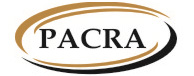 THE PATENTS AND COMPANIES REGISTRATION AGENCYThe Corporate Insolvency Act(Act No. 9 of 2017)_______________The Corporate Insolvency (Forms and Fees) Regulations, 2019Available at www.pacra.org.zm NOTICE OF LODGEMENTNOTICE OF LODGEMENTNOTICE OF LODGEMENTNOTICE OF LODGEMENTNOTICE OF LODGEMENTNOTICE OF LODGEMENTNOTICE OF LODGEMENTNOTICE OF LODGEMENTPART A COMPANY AND APPLICATION DETAILSPART A COMPANY AND APPLICATION DETAILSPART A COMPANY AND APPLICATION DETAILSPART A COMPANY AND APPLICATION DETAILSPART A COMPANY AND APPLICATION DETAILSPART A COMPANY AND APPLICATION DETAILSPART A COMPANY AND APPLICATION DETAILSPART A COMPANY AND APPLICATION DETAILSCompany Number Indicate  12 digit registration numberCompany Number Indicate  12 digit registration numberCompany Number Indicate  12 digit registration numberCompany Name Indicate the name as captured on the certificate of incorporationCompany Name Indicate the name as captured on the certificate of incorporationCompany Name Indicate the name as captured on the certificate of incorporationPART B LODGEMENT DETAILSPART B LODGEMENT DETAILSPART B LODGEMENT DETAILSPART B LODGEMENT DETAILSPART B LODGEMENT DETAILSPART B LODGEMENT DETAILSPART B LODGEMENT DETAILSPART B LODGEMENT DETAILSType of Lodgement Indicate the document being lodgedType of Lodgement Indicate the document being lodgedType of Lodgement Indicate the document being lodgedType of Lodgement Indicate the document being lodgedParticulars of Lodgement Provide particulars of lodgmentParticulars of Lodgement Provide particulars of lodgmentParticulars of Lodgement Provide particulars of lodgmentParticulars of Lodgement Provide particulars of lodgmentPurpose of Lodgement Purpose of Lodgement Purpose of Lodgement Purpose of Lodgement PART CPARTICULARS OF PERSON LODGING DOCUMENT PART CPARTICULARS OF PERSON LODGING DOCUMENT PART CPARTICULARS OF PERSON LODGING DOCUMENT PART CPARTICULARS OF PERSON LODGING DOCUMENT PART CPARTICULARS OF PERSON LODGING DOCUMENT PART CPARTICULARS OF PERSON LODGING DOCUMENT PART CPARTICULARS OF PERSON LODGING DOCUMENT PART CPARTICULARS OF PERSON LODGING DOCUMENT First NameFirst NameFirst NameSurnameSurnameSurnameGenderGenderGenderDate of BirthDate of BirthDate of BirthNationalityNationalityNationalityIdentity TypeFor Zambians: NRC For non-Zambians: NRC/Passport/ Driver’s License/Resident PermitIdentity TypeFor Zambians: NRC For non-Zambians: NRC/Passport/ Driver’s License/Resident PermitIdentity TypeFor Zambians: NRC For non-Zambians: NRC/Passport/ Driver’s License/Resident PermitIdentity NumberIdentity NumberIdentity NumberPhone NumberPhone NumberMobilePhone NumberPhone NumberLandlineEmail AddressEmail AddressEmail AddressPhysical AddressPhysical AddressPlot/House/ VillagePhysical AddressPhysical AddressStreetPhysical AddressPhysical AddressAreaPhysical AddressPhysical AddressTownPhysical AddressPhysical AddressProvincePhysical AddressPhysical AddressCountrySignature:                                                         Date:Signature:                                                         Date:Signature:                                                         Date:Signature:                                                         Date:Signature:                                                         Date:Signature:                                                         Date:Signature:                                                         Date:PART DPARTICULARS OF PERSON LODGING DOCUMENTPART DPARTICULARS OF PERSON LODGING DOCUMENTPART DPARTICULARS OF PERSON LODGING DOCUMENTPART DPARTICULARS OF PERSON LODGING DOCUMENTPART DPARTICULARS OF PERSON LODGING DOCUMENTPART DPARTICULARS OF PERSON LODGING DOCUMENTPART DPARTICULARS OF PERSON LODGING DOCUMENTPART DPARTICULARS OF PERSON LODGING DOCUMENTI, the undersigned, declare that the above information is true and correct.First Name:Surname:Capacity:Signature:                                                       Date:I, the undersigned, declare that the above information is true and correct.First Name:Surname:Capacity:Signature:                                                       Date:I, the undersigned, declare that the above information is true and correct.First Name:Surname:Capacity:Signature:                                                       Date:I, the undersigned, declare that the above information is true and correct.First Name:Surname:Capacity:Signature:                                                       Date:I, the undersigned, declare that the above information is true and correct.First Name:Surname:Capacity:Signature:                                                       Date:I, the undersigned, declare that the above information is true and correct.First Name:Surname:Capacity:Signature:                                                       Date:I, the undersigned, declare that the above information is true and correct.First Name:Surname:Capacity:Signature:                                                       Date:The form shall accompany any lodgment under the Companies Act for which no specific form has been prescribed. Relevant documents should be attached to the formThe form shall accompany any lodgment under the Companies Act for which no specific form has been prescribed. Relevant documents should be attached to the formThe form shall accompany any lodgment under the Companies Act for which no specific form has been prescribed. Relevant documents should be attached to the formThe form shall accompany any lodgment under the Companies Act for which no specific form has been prescribed. Relevant documents should be attached to the formThe form shall accompany any lodgment under the Companies Act for which no specific form has been prescribed. Relevant documents should be attached to the formThe form shall accompany any lodgment under the Companies Act for which no specific form has been prescribed. Relevant documents should be attached to the formThe form shall accompany any lodgment under the Companies Act for which no specific form has been prescribed. Relevant documents should be attached to the formThe form shall accompany any lodgment under the Companies Act for which no specific form has been prescribed. Relevant documents should be attached to the form